*Measurement Guide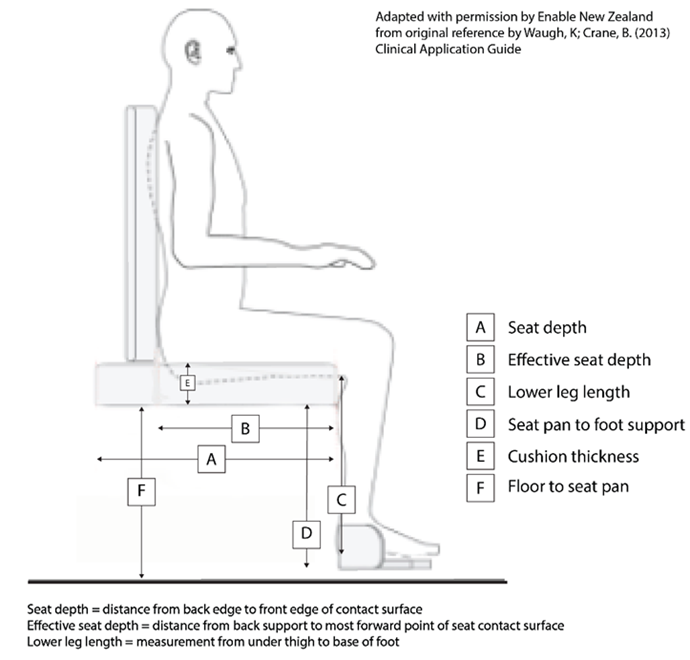 